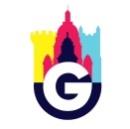 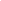 LANCASTERFOOTLIGHTSName: ______________________________________________________________________________________Address: __________________________________________________________________  _________________Postcode: ______________Telephone (home): ___________________ _   (mobile): _____________________  _  Email:  [please write clearly] _________________________________________________________________  __I am interested in taking part in the following:Please insert amounts:Charity Gift Aid Declaration In order to Gift Aid your donation you must tick the box below:      I want to Gift Aid my donation of £__________ and any donations I make in the future or have made in the past 4 years to: 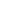 Name of Charity: LANCASTER FOOTLIGHTSI am a UK taxpayer and understand that if I pay less Income Tax and/or Capital Gains Tax than the amount of Gift Aid claimed on all my donations in that tax year it is my responsibility to pay any difference. Data Protection PolicyIn order for the society to be able to operate, your contact details will be shared with  the relevant Footlights Officers and other members but only if needed.  We will never disclose, share or sell your personal information to any third party companies or to advertisers for marketing purposes.I agree to my data being used in this way:Signed……………………………………………………………………..	Date…………………………………………ActingAdministrationBox Office*Chaperone*Coffee BarDirectingFront of House*FundraisingMarketingPromptBuilding/Painting SetProps SoundLightingStage ManagementCostume –  Making/SewingPlease tick if you hold a valid enhanced DBSPlease tick if you hold a valid enhanced DBSPlease tick if you hold a valid enhanced DBSPlease tick if you hold a valid enhanced DBSPlease tick if you hold a valid enhanced DBS        *over 18 only        *over 18 onlyMembership fee:Adult  [£15]Membership fee:Student/Junior  [£10]I wish to include a donation of[Optional]TOTAL